Ege Journal of Medicine 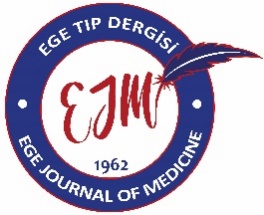 AUTHOR CONTRIBUTION FORM“The author” is considered to be an independent intellectual contributor to a published study and must meet the following criteria as authorship criteria:The author must have provided at least three types of contributions in the table below. Critical review is a mandatory contribution for each author.Make critical intellectual / conceptual arrangements concerning the drafting or content of the draft work.Approves the work which is ready for publication.Admit that it is responsible for all aspects of the study, ensuring that questions relating to the accuracy and completeness of any part of the study are properly researched and resolved.Authors' order of names should be the joint decision of the authors. Authors should be prepared to disclose the author rankings if needed. The initials of the names and surnames of the authors should be written in the table.The corresponding author should provide data and additional information, if necessary, after the publication of the study.Only funding, data collection, general consultancy of the research group, literary and technical editing, language proofreading and corrections do not provide authorship rights. Any contribution that does not meet the criteria for authorship should be mentioned in the “Acknowledgments” section of the manuscript.The conditions set out in this form are governed by the guidelines of the Council of Science Editors (CSE) and the International Committee of Medical Journal Editors (ICMJE) (www.cse.org, www.icmje.org).Corresponding author’s Name-Surname, Date, Signature:Contribution typeDescriptionAuthorIdea / Concept To formulate hypothesis or idea of research and / or articleDesignDesigning the method to achieve resultsSupervisory / ConsultingOrganize the conduct of the research / study, monitor its progress and take responsibilityData collection and / or processingTo take responsibility for the follow-up of patients, collection of relevant biological materials, editing and reporting of data, conducting experimentsAnalyzing / InterpretTo take responsibility in the logical evaluation of the resultsLiterature search To take responsibility for the resource search necessary for the studyWriting To take responsibility for writing the whole or important parts of the studyCritical reviewBefore the submission of the study, re-evaluate the manuscript in the scientific sense, regardless of language and literary correctionsResources and funding Provide the necessary personnel, space, financial resources and equipment for the studyMaterialsTo take responsibility for biological materials, referral patientsOther